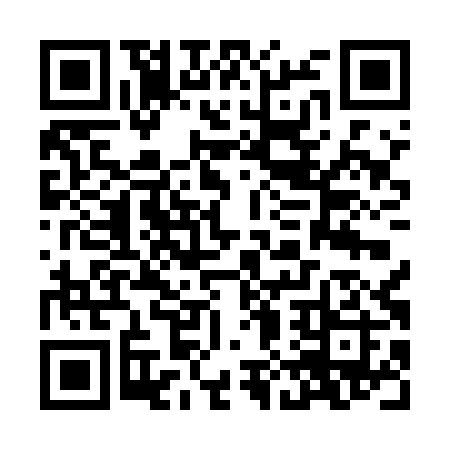 Ramadan times for Ab-i- Gum Kili, PakistanMon 11 Mar 2024 - Wed 10 Apr 2024High Latitude Method: Angle Based RulePrayer Calculation Method: University of Islamic SciencesAsar Calculation Method: ShafiPrayer times provided by https://www.salahtimes.comDateDayFajrSuhurSunriseDhuhrAsrIftarMaghribIsha11Mon5:265:266:4512:404:046:366:367:5612Tue5:245:246:4412:404:046:376:377:5613Wed5:235:236:4212:404:046:386:387:5714Thu5:225:226:4112:404:046:386:387:5815Fri5:215:216:4012:394:046:396:397:5816Sat5:205:206:3912:394:056:396:397:5917Sun5:185:186:3812:394:056:406:408:0018Mon5:175:176:3612:384:056:416:418:0019Tue5:165:166:3512:384:056:416:418:0120Wed5:155:156:3412:384:056:426:428:0221Thu5:135:136:3312:374:056:436:438:0222Fri5:125:126:3212:374:056:436:438:0323Sat5:115:116:3012:374:056:446:448:0424Sun5:095:096:2912:374:056:446:448:0425Mon5:085:086:2812:364:056:456:458:0526Tue5:075:076:2712:364:066:466:468:0627Wed5:065:066:2612:364:066:466:468:0628Thu5:045:046:2412:354:066:476:478:0729Fri5:035:036:2312:354:066:476:478:0830Sat5:025:026:2212:354:066:486:488:0931Sun5:005:006:2112:344:066:496:498:091Mon4:594:596:2012:344:066:496:498:102Tue4:584:586:1812:344:066:506:508:113Wed4:564:566:1712:344:066:506:508:114Thu4:554:556:1612:334:066:516:518:125Fri4:544:546:1512:334:066:526:528:136Sat4:524:526:1412:334:066:526:528:147Sun4:514:516:1312:324:066:536:538:148Mon4:504:506:1112:324:066:536:538:159Tue4:484:486:1012:324:056:546:548:1610Wed4:474:476:0912:324:056:556:558:17